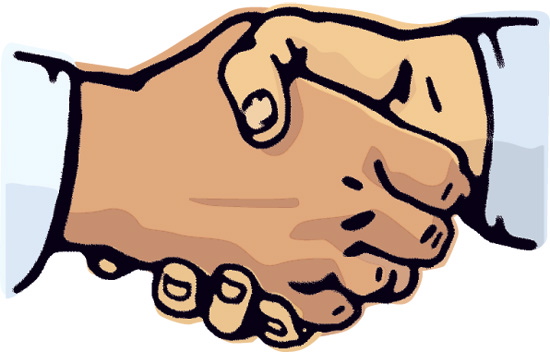 Mi  FOTO                                        YO, _________________________			PARA APRENDER MÁS Y MEJOR 			ME COMPROMETO A: 	Estar atento/a en clase.            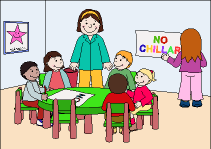 		Hacer toda la tarea																Leer todos los días en casa											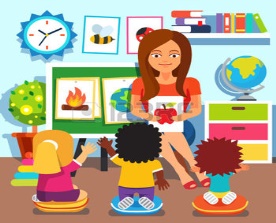 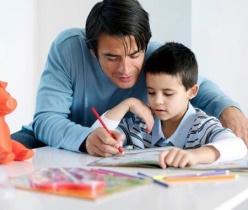        Terminar la tarea en casa si no me da tiempo en clase.                                                      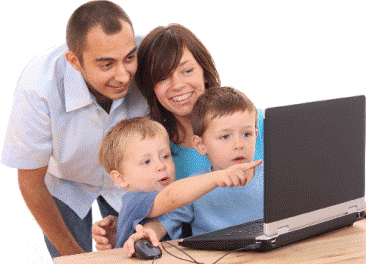          Traer todo el material y portarme  bien.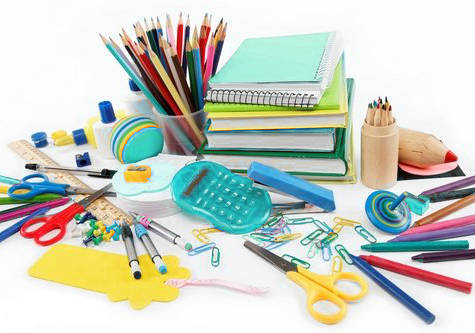 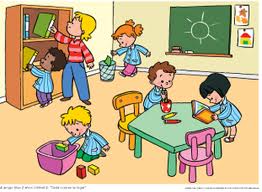 NOSOTR@S   L@S    PROFESOR@S			PARA QUE _________________ 			APRENDA MUCHO Y BIEN NOS                     COMPROMETEMOS  A:                      Ayudarle en todo con explicaciones      sencillas y claras.                              Revisarle la tarea y el material.             Adaptarle el currrículum.             Facilitarle los recursos con los que cuenta el Centro y que  necesite: fotocopias, libros y cuadernillos alternativos, clases con el profes@r de Refuerzo Educativo, profes@r de Pedagogía Terapéutica, profes@r de Compensatoria, Equipo de Orientación, etc.	                    Crear en clase un clima que favorezca su aprendizaje y su convivencia escolar.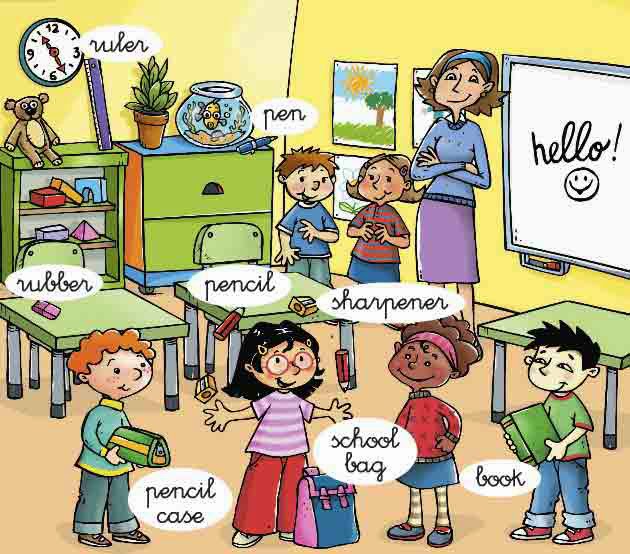 MIS  PAPÁS    NOSOTROS   LOS    PADRES			PARA QUE ________________ 			APRENDA MUCHO Y BIEN NOS                     COMPROMETEMOS  A: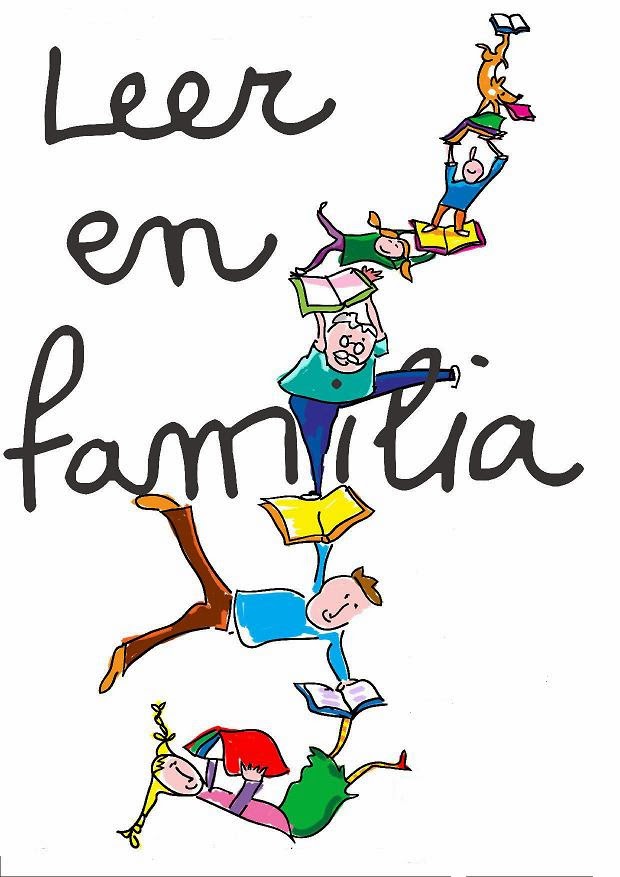             	Leer todos los días en casa y            realizar las tareas pendientes.                                                               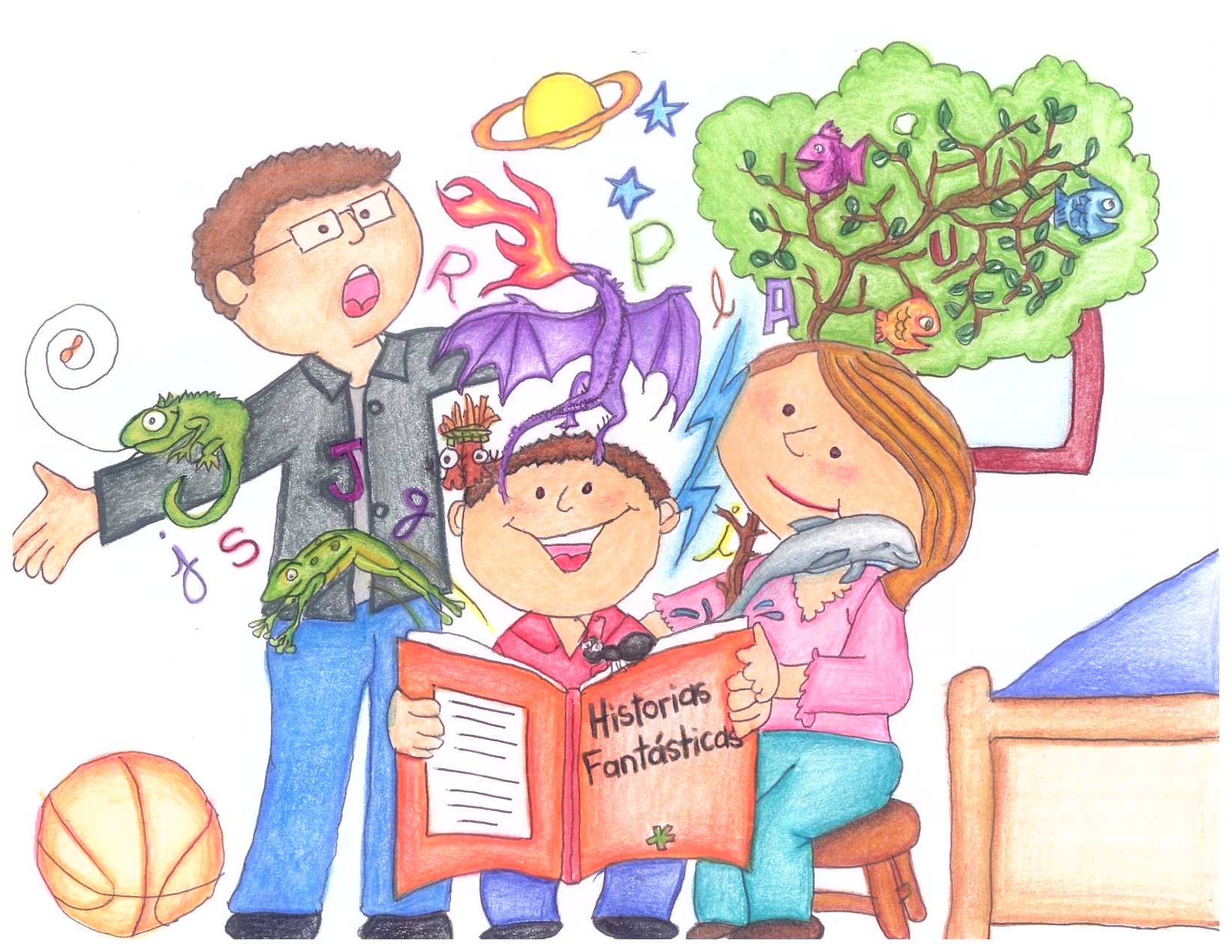 Controlar su material escolar, su buena alimentación  y educarl@ con  hábitos saludables de higiene, sueño y juego.		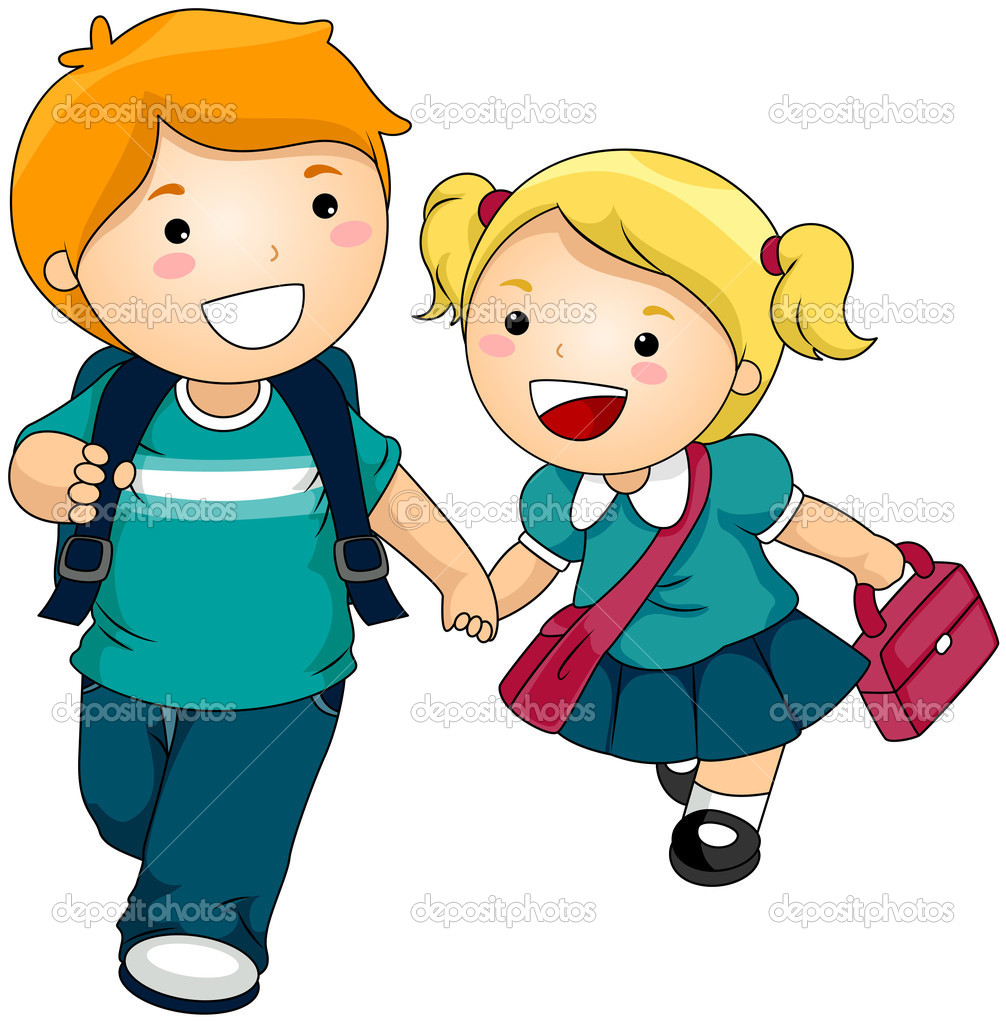 Premiarl@ solo cuando se lo merezca y corregirle sus conductas negativas de comportamiento y de bajo rendimiento escolar.			Jaén, ____ de _____________________ de _________	Fdo. TUTOR/A	 		Fdo. FAMILIA		Vº Bº JEFATURA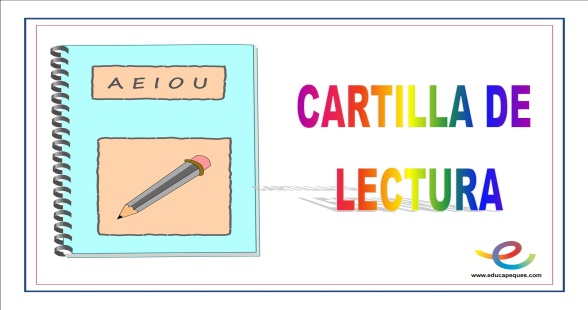 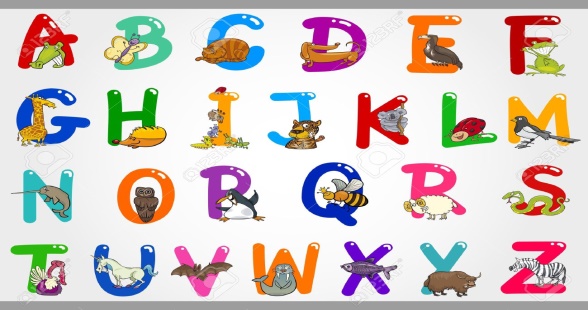 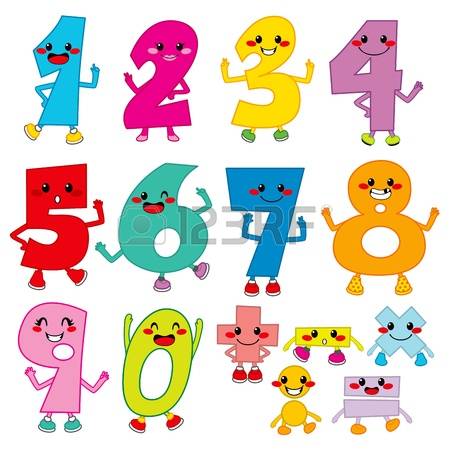 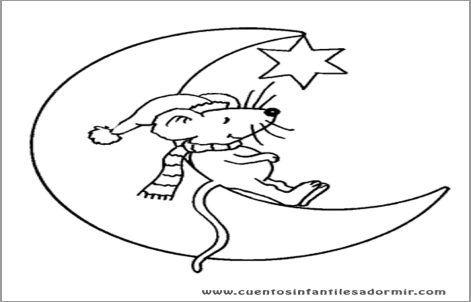 